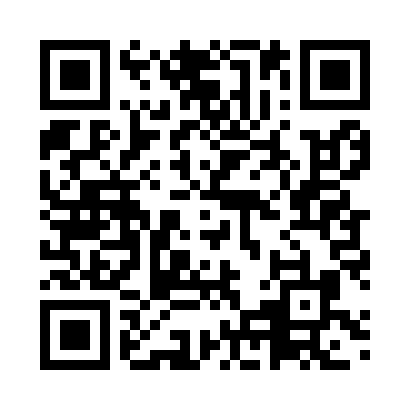 Prayer times for Cordoba, Cordova, SpainWed 1 May 2024 - Fri 31 May 2024High Latitude Method: Angle Based RulePrayer Calculation Method: Muslim World LeagueAsar Calculation Method: HanafiPrayer times provided by https://www.salahtimes.comDateDayFajrSunriseDhuhrAsrMaghribIsha1Wed5:447:232:167:099:1010:432Thu5:427:222:167:099:1110:443Fri5:417:202:167:109:1210:464Sat5:397:192:167:109:1310:475Sun5:377:182:167:119:1410:486Mon5:367:172:167:119:1510:507Tue5:357:162:167:129:1610:518Wed5:337:152:167:129:1610:529Thu5:327:142:167:139:1710:5310Fri5:307:132:157:139:1810:5511Sat5:297:122:157:149:1910:5612Sun5:277:112:157:149:2010:5713Mon5:267:102:157:159:2110:5914Tue5:257:102:157:159:2211:0015Wed5:247:092:157:169:2311:0116Thu5:227:082:157:169:2411:0217Fri5:217:072:157:179:2411:0418Sat5:207:062:167:179:2511:0519Sun5:197:062:167:189:2611:0620Mon5:187:052:167:189:2711:0721Tue5:167:042:167:189:2811:0822Wed5:157:032:167:199:2911:1023Thu5:147:032:167:199:2911:1124Fri5:137:022:167:209:3011:1225Sat5:127:022:167:209:3111:1326Sun5:117:012:167:219:3211:1427Mon5:107:012:167:219:3211:1528Tue5:107:002:167:229:3311:1629Wed5:097:002:177:229:3411:1730Thu5:086:592:177:229:3511:1831Fri5:076:592:177:239:3511:19